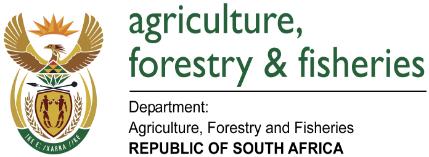 NATIONAL ASSEMBLYWRITTEN REPLYQUESTION 1640 MINISTER OF AGRICULTURE, FORESTRY AND FISHERIES:QUESTION 1640: National Assembly  Mr T J Brauteseth (DA) to ask the Minister of Agriculture, Forestry and Fisheries:(a) What number of cases relating to the Prevention and Combating of Corrupt Activities Act, Act 12 of 2004, as amended, have been referred to the SA Police Service (SAPS) and Directorate for Priority Crime Investigation (DPCI) by (aa) his department and (bb) each entity reporting to him for further investigation since the Act was assented to and(b) What number of the specified cases have:been investigated by SAPS and DPCI, been followed up by the respective accounting officers andresulted in a conviction in each specified financial year since 2004REPLY:(a)(i)	The Number of cases reported SA Police Service (SAPS) in terms of the Prevention and Combating of Corrupt Activities Act, Act 12 of 2004, are Five (5) Cases and;(a)(ii)	Directorate for Priority Crime Investigation (DPCI) Three (3) Cases.(b)(i)	Five (5) Cases have been investigated by SAPS and DPCI;(b)(ii)	Five (5) cases have been followed up by the respective accounting officers; and(b)(iii)  Two (2) case resulted in a conviction since 2004 with Two (2) of the remaining cases are before court and Two (2) are still under investigation.